МИНИСТЕРСТВО ЗДРАВООХРАНЕНИЯ 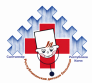 РЕСПУБЛИКИ КОМИГУ «РЕСПУБЛИКАНСКАЯ ДЕТСКАЯ КЛИНИЧЕСКАЯ БОЛЬНИЦА»167004 Республика Коми, г.Сыктывкар, ул.Пушкина, 116/6 тел.(fax) 22-98-25  E-mail: rdbkomi@gmail.com  telemed@rdkbrk.ruРуководителям медицинских организаций Республики Комиот главного внештатного детского анестезиолога-реаниматолога МЗ РКШелегина Р.В.Уважаемые коллеги!Прошу вас заполнить годовой отчет отделений анестезиологии-реанимации и интенсивной терапии СЗФО РФ, форма отчета представлена ниже, оказывающих специализированную помощь детскому населению.Заполненные данные прислать на электронный адрес: looserman@mail.ru Контактный телефон:  (8212) 72-12-61ФОРМАЛИЗОВАННАЯ КАРТА ГОДОВОГО ОТЧЕТАОТДЕЛЕНИЯ АНЕСТЕЗИОЛОГИИ-РЕАНИМАЦИИ И ИНТЕНСИВНОЙ ТЕРАПИИI. Общие сведения о стационареII. Основные показатели деятельности ОАРИТ2.1. Медицинский персонал ОАРИТ2.1.1. Штаты отделения2.1.2. Характеристика профессиональной подготовки медицинского персонала ОАРИТ2.1.3. Средний возраст медицинского персонала ОАРИТ 2.2. Материально-техническая база ОАРИТ2.2.1. Характеристика помещений ОАРИТ2.2.2. Оборудование системного применения в палатах ОАРИТ2.2.3. Оборудование системного применения в операционных 2.2.4. Оборудование для жизнеобеспечения в палатах ОАРИТ2.2.5. Оборудование для работы в операционных2.2.6. Оборудование для ухода за пациентами в палатах ОАРИТ2.2.7. Оборудование для ухода за пациентами в операционныхIII. Показатели деятельности реанимационной службы ОАРИТ3.1. Общие сведения3.2. Характеристика детей, находившихся на лечении в ОРИТ3.2.1 Распределение по возрасту3.2.1.1. Распределение новорожденных в зависимости от срока гестации3.2.2. Распределение по тяжести состояния*Шкала оценки тяжести состояния пациента ОРИТ I класс тяжести - пациенты,   требующие   динамического наблюдения  в  палате интенсивной терапии без протезирования жизненно важных функций. Риск развития критического состояния практически равен нулю (пациенты после операций и др.)II класс тяжести - пациенты,  требующие протезирования жизненно важных функций организма в течение 24 часов (ИВЛ, катехоламиновая поддержка, заместительная почечная терапия) с последующим динамическим наблюдением в палате ОРИТ и проведением неинвазивной патогенетической терапии.III класс тяжести - пациенты, требующие длительного протезирования жизненно важных функций (более 24 часов). Состояние пациентов на фоне проводимой терапии полностью компенсировано.IV класс тяжести – Пациенты, требующие проведения всего комплекса мероприятий реанимации и интенсивной терапии с необходимостью частой коррекции проводимого лечения. Состояние пациентов крайне нестабильное или терминальное. Высока вероятность наступления летального исхода.  3.2.3. Распределение пациентов по профилям3.2.4. Распределение пациентов по нозологииУ* - умершие3.2.5. Характеристика инвазивных манипуляций и оперативных вмешательств, выполненных в ОРИТ3.2.6. Осложнения мероприятий интенсивной терапии3.2.7. Длительность пребывания в ОРИТ3.2.8. ЛетальностьIV. Показатели деятельности анестезиологической службы ОАРИТ4.1 Характеристика анестезиологического обеспечения4.1.1. Общие показатели4.1.2.Характеристика эндотрахеальных наркозов 4.1.3.Характеристика регионарных блокад Дополнительная информация:Выводы:Предложения:Характеристика202120222023Количество коек в стационареКоличество детей поступивших в стационарКоличество ОАРИТКоличество неонатальных ОАРИТКоличество коек в отделении реанимацииКоличество коек в неонатальных ОАРИТКоличество детей, находившихся на лечении в ОАРИТКоличество новорожденных, находившихся на лечении в ОАРИТДолжностьСтавокпо штатному расписаниюЗанято ставокФизических лицЗаведующий отделениемВрач анестезиолог-реаниматологМедсестра-анестезисткаПалатная медицинская сестраВрачиотделенияКвалификационная категорияПостоянныеСовместителиВрачиотделенияВысшаяВрачиотделенияIВрачиотделенияIIВрачиотделенияБез категорииВрачиотделенияИмеют специализацию по педиатрической анестезиологии и реанимацииИмеют специализацию по педиатрической анестезиологии и реанимацииМедицинские сестрыотделенияВысшаяМедицинские сестрыотделенияIМедицинские сестрыотделенияIIМедицинские сестрыотделенияБез категорииМедицинские сестрыотделенияИмеют специализацию по педиатрической анестезиологии и реанимацииИмеют специализацию по педиатрической анестезиологии и реанимацииХарактеристикаОписаниеВрачиМедицинские сестрыОбщая площадь отделенияПолезная площадь отделенияКол-во изолированных блоков (палат)ОборудованиеналичиеисправнотребуетсяЦентральное снабжение кислородомЦентральное снабжение сжатым воздухомЦентральный вакуумАвтономная система энергоснабженияЦентральная станция мониторного наблюденияОборудованиеналичиеисправнотребуетсяЦентральное снабжение кислородомЦентральное снабжение сжатым воздухомЦентральный вакуумАвтономная система энергоснабженияЦентральная станция мониторного наблюденияОборудованиеОборудованиеналичиеисправнотребуетсямониторыI категория сложностиЭКГ, пульсоксиметриямониторыII категория сложности+ неинвазивное АД, температура, капнометриямониторыIII категория сложности+ инвазивные методы: АД, ЦВД, давление в легочной артерии, сердечный выбросмониторыТранспортныеАппаратыИВЛСреднего классаАппаратыИВЛЭкспертного классаАппаратыИВЛВысокочастотныеАппаратыИВЛТранспортныеАппаратыИВЛНеинвазивныеДозаторыШприцевыеДозаторыИнфузионные помпыДозаторыЭнтерального питанияДефибрилляторыДефибрилляторыЭлектрокардиограф портативныйЭлектрокардиограф портативныйЭлектрокардиостимуляторЭлектрокардиостимуляторБронхоскоп Бронхоскоп Аппарат УЗИАппарат УЗИАппарат ЭЭГАппарат ЭЭГВакуумаспираторыВакуумаспираторыОборудованиеОборудованиеналичиеисправнотребуетсямониторыI категория сложности(ЭКГ, пульсоксиметрия)мониторыII категория сложности(+АД-неинвазивное, температура, капнометрия)мониторыIII категория сложности(+инвазивные методы: АД, ЦВД, давление в легочной артерии, сердечный выброс)мониторыТранспортныеНаркозно-дыхательная аппаратура1-ая категория сложности(полуоткрытый, полузакрытый контуры, мониторинг по давлению и объёму, без аппарата для ИВЛ)Наркозно-дыхательная аппаратура2-ая категория сложности(полузакрытый контур, мониторинг по давлению и объёму, оксиметрия и капнометрия)Наркозно-дыхательная аппаратура3-я категория сложности(полузакрытый+закрытый контуры - "малый поток", мониторинг по давлению, объёму, концентрации N2O и ингаляционных анестетиков, оксиметрия, капнометрия)ДозаторыШприцевые (перфузоры)ДозаторыИнфузионные помпы (инфузоматы)ДефибрилляторыДефибрилляторыАппаратура для мониторинга нейромышечной передачиАппаратура для мониторинга нейромышечной передачиАппаратура для определения степени глубины анестезии (BIS-монитор)Аппаратура для определения степени глубины анестезии (BIS-монитор)ВакуумаспираторыВакуумаспираторыОборудованиеналичиеисправнотребуетсяАппарат медицинский для предупреждения и лечения гипотермии в до-, интра- и послеоперационном периодахАппарат медицинский для подогрева крови, кровезаменителей и растворов при инфузионной и трансфузионной терапииАппарат медицинский универсальный для быстрого размораживания и подогрева плазмы, крови и инфузионных растворовУниверсальная система для подогрева и хранения в теплом виде инфузионных растворов, инструментов и бельяМатрас противопролежневыйТермостабилизирующий матрасИсточники лучистого теплаКровать-весыИнкубаторыОткрытые реанимационные места для новорожденныхКроватки с подогревомОборудование для проведения фототерапии(лампы и др.)Установка для проведения церебральной гипотермииОборудованиеналичиеисправнотребуетсяАппарат медицинский для предупреждения и лечения гипотермии в до-, интра- и послеоперационном периодахАппарат медицинский для подогрева крови, кровезаменителей и растворов при инфузионной и трансфузионной терапииАппарат медицинский универсальный для быстрого размораживания и подогрева плазмы, крови и инфузионных растворовУниверсальная система для подогрева и хранения в теплом виде инфузионных растворов, инструментов и бельяХарактеристика202120222023Количество коек в палатах интенсивной терапииКоличество детей, находившихся на лечении в ОРИТ Количество умерших детей, находившихся на лечении в ОРИТ Общая летальность %Фактически койко-днейФактическая работа койкиСредний койко-деньОборот койкиСреднее количество пациентов, находящихся в ОРИТ ежедневноВозраст больных2021202220230 – 7 дней до 28 днейдо 3 месяцев3-5 месяцев6-12 месяцевВсего до 1 года1-4 года4-7 лет8-15 лет15-18 летГестационныйвозраст (недели)ГодКол-во% от общего числаЛеталь-ность, %Кол-во% от общего числаЛеталь-ность, %Гестационныйвозраст (недели)ГодХИРУРГИЧЕСКИЙ ПРОФИЛЬХИРУРГИЧЕСКИЙ ПРОФИЛЬХИРУРГИЧЕСКИЙ ПРОФИЛЬСОМАТИЧЕСКИЙ ПРОФИЛЬСОМАТИЧЕСКИЙ ПРОФИЛЬСОМАТИЧЕСКИЙ ПРОФИЛЬ<26(22-25)2019<26(22-25)2020<26(22-25)1 п/г 202126-27201926-27202026-271 п/г 202128-31201928-31202028-311 п/г 202132-36201932-36202032-361 п/г 2021>362019>362020>361 п/г 2021Всего2019Всего2020Всего1 п/г 2021Тяжесть состояния202120212022202220232023Тяжесть состоянияВсего пациентовСуммар-ный койко-деньВсего пациентовСуммар-ный койко-деньВсего пациентовСуммар-ный койкоденьIIIIIIIVПрофильПрофиль202120222023ХирургическийПлановыйХирургическийЭкстренныйСоматическийСоматическийИнфекционныйИнфекционныйТоксикологическийТоксикологическийПрофиль202120212021202220222022202320232023ПрофильВсегоВсегоУ*ВсегоВсегоУВсегоВсегоУХИРУРГИЧЕСКИЙ ПРОФИЛЬХИРУРГИЧЕСКИЙ ПРОФИЛЬХИРУРГИЧЕСКИЙ ПРОФИЛЬХИРУРГИЧЕСКИЙ ПРОФИЛЬХИРУРГИЧЕСКИЙ ПРОФИЛЬХИРУРГИЧЕСКИЙ ПРОФИЛЬХИРУРГИЧЕСКИЙ ПРОФИЛЬХИРУРГИЧЕСКИЙ ПРОФИЛЬХИРУРГИЧЕСКИЙ ПРОФИЛЬХИРУРГИЧЕСКИЙ ПРОФИЛЬОбщая хирургическаяОбщийСпециализированный, в том числе:НейрохирургияТоракальнаяКардио- и сосудистаяТравматология и ортопедияЛОРМикрохирургия глазаЧЛХГинекологияУрологияКамбустиологияХирургия новорожденныхГнойная хирургия Сочетанная травма и политравмаНовообразованияОсложнения беременности, родов и послеродового периодаХирургические заболевания периода новорожденностиСОМАТИЧЕСКИЙ ПРОФИЛЬСОМАТИЧЕСКИЙ ПРОФИЛЬСОМАТИЧЕСКИЙ ПРОФИЛЬСОМАТИЧЕСКИЙ ПРОФИЛЬСОМАТИЧЕСКИЙ ПРОФИЛЬСОМАТИЧЕСКИЙ ПРОФИЛЬСОМАТИЧЕСКИЙ ПРОФИЛЬСОМАТИЧЕСКИЙ ПРОФИЛЬСОМАТИЧЕСКИЙ ПРОФИЛЬСОМАТИЧЕСКИЙ ПРОФИЛЬБолезни органов дыханияБолезни нервной системы и органов чувствБолезни органов пищеваренияБолезни мочеполовой системыБолезни системы кровообращенияБолезни крови и кроветворных органовАллергологияБолезни эндокринной системы и нарушения обмена веществБолезни костно-мышечной системыВрожденная патологияПеринатальная патологияОтравленияПсихические расстройства Соматические заболевания неонатального периодаИНФЕКЦИОННЫЙ ПРОФИЛЬИНФЕКЦИОННЫЙ ПРОФИЛЬИНФЕКЦИОННЫЙ ПРОФИЛЬИНФЕКЦИОННЫЙ ПРОФИЛЬИНФЕКЦИОННЫЙ ПРОФИЛЬИНФЕКЦИОННЫЙ ПРОФИЛЬИНФЕКЦИОННЫЙ ПРОФИЛЬИНФЕКЦИОННЫЙ ПРОФИЛЬИНФЕКЦИОННЫЙ ПРОФИЛЬИНФЕКЦИОННЫЙ ПРОФИЛЬНейроинфекцииРеспираторныеКишечные инфекцииГепатитыПрочиеХарактеристика202120222023Искусственная вентиляция легких, всегоКатетеризация магистральных сосудов по методике Сельдингера, всегоПродленная перидуральная анестезия, всегоПеритонеальный диализ, всегоГипербарическая оксигенация, всегоЭкстракорпоральные методы лечения, всегоВысокочастотная искусственная вентиляция легких, всегоПрочееХарактеристика202120222023Связанные с манипуляциямиСвязанные со специальными методамиГнойно-септические осложненияПрочие (перфорация, разлитой перитонит, кровоизлияния в мозг)ВсегоХарактеристика202120222023До 1 сутокДо 3 сутокДо 7 сутокСвыше 30 сутокСредняя длительность пребывания в ОРИТПоказателиПоказатели202120222023Общее количество умерших пациентовОбщее количество умерших пациентовПациенты хирургического профиляПациенты хирургического профиляПациенты соматического профиляПациенты соматического профиляПациенты инфекционного профиляПациенты инфекционного профиляЛетальность %Летальность %Летальность среди детей старшего возраста Летальность среди детей старшего возраста Летальность среди новорожденныхЛетальность среди новорожденныхПосрокамнаступления летального исходаДо часа, %Посрокамнаступления летального исходаДо суток, %Посрокамнаступления летального исхода1-2 сутки, %Посрокамнаступления летального исхода3-10 сутки, %Посрокамнаступления летального исходаБолее 10 суток, % Повозрастам0 – 7 днейПовозрастамдо 28 днейПовозрастамдо 3 месяцевПовозрастам3-5 месяцевПовозрастам6-12 месяцевПовозрастамВсего до 1 годаПовозрастам1-4 годаПовозрастам4-7 летПовозрастам8-15 летПовозрастам15-18 летПоказателиПоказатели202120222023Общее количество анестезийОбщее количество анестезийПлановыхПлановыхЭкстренныхЭкстренныхМасочныхМасочныхЭндотрахеальныхЭндотрахеальныхВнутривенных и комбинированныхВнутривенных и комбинированныхРегионарныхРегионарныхПо степени тяжести(ASA)IПо степени тяжести(ASA)IIПо степени тяжести(ASA)IIIПо степени тяжести(ASA)IV-V  Анестезиологических осложнений с остаточными явлениями   Анестезиологических осложнений с остаточными явлениями   Анестезиологических осложнений без остаточных явлений  Анестезиологических осложнений без остаточных явлений  Анестезиологических осложнений с летальными исходами  Анестезиологических осложнений с летальными исходамиЭндотрахеальные наркозы202120222023ИнгаляционныеТВАКомбинированные (ингаляционные + ТВА)С низким потокомРегионарные блокады202120222023ЭпидуральныеСпинальныеКомбинированные спинально-эпидуральныеПаравертебральныеБлокады сплетений и нервовПродленная анестезия послеоперационной раны